от 18 ноября 2014 года                                                                                 №57О мерах по предупреждению чрезвычайных происшествий(включая суицид) среди  обучающихся  в  бюджетномучреждении   профессионального    образованияХанты-Мансийского  автономного  округа-Югры«Игримский политехнический колледж»	Рассмотрев информацию директора бюджетного учреждения профессионального образования Ханты-Мансийского автономного округа-Югры «Игримский политехнический колледж»  (далее – Колледж), комиссия отметила, что за указанный период проделана определенная работа в данном направлении.     В Колледже проходят мероприятия, направленные на профилактику чрезвычайных происшествий, в том числе  суицидов:Педагогические советы с целью информирования педагогов об особенностях протекания кризиса подросткового возраста, особенностях личности суицидентов, причинах, приводящих к суицидам, возможных педагогических мерах по предотвращению суицидов в учебном учреждении (проведено два педсовета):- 29.08.2014 года № 83 на тему: «Информирование педагогов об особенностях протекания кризисов подросткового возраста» (присутствовало 53 человека),- 16.10.2014 года № 84 на тему: «Особенности личности суицидентов, а также причинах, приводящих к суицидам. Возможные педагогические меры по предотвращению суицидов в учебном учреждении» (присутствовало 38 человек.Кураторские часы с учащимися по обсуждению актуальных для них проблем (проведено 276 кураторских часа в 23-х учебных группах за период с 01.09.2014 года по 18.11.2014 года):- 01.09.2014 года организационное собрание, игра: «Я – уникальная и неповторимая личность»  (присутствовало 266 студентов, из них,  несовершеннолетних – 145);- 08.09.2014 года выбор актива групп, «100 лет первой Мировой войне» (присутствовало 237 студентов, из них, несовершеннолетних – 119);- 10.09.2014 года общий час куратора «Жизнь прекрасна!» ко Всемирному дню предотвращения суицида (присутствовало 174 студента, из них, несовершеннолетних – 121);- 15.09.2014 года просмотр фильма «Водка», дискуссия по итогам фильма (присутствовало 258 студентов, из них, несовершеннолетних – 135);22.09.2014 года «Как противостоять нетерпимости в общении?» (присутствовало 214 студентов, из них, несовершеннолетних – 118);- 29.09.2014 года беседа и мозговой штурм: «В каких формах проявляется коммуникативная нетерпимость?» (присутствовало 206 студентов, из них несовершеннолетних – 115);- 06.10.2014 года общее дело группы, подготовка к дебюту первокурсников (присутствовал 271 студент, из них, несовершеннолетних – 143);- 09.10.2014 года общий час куратора проводил врач-нарколог на тему: «Профилактика употребления наркотических средств, алкоголя и табака»  (присутствовало 183 студента, из них, несовершеннолетних – 101);- 13.10.2014 года общий час куратора проводили начальник ОП№1 ОМВД России по Березовскому району и заместитель прокурора Березовского района на тему: «Профилактика административных правонарушений. Хищение чужого имущества. Ответственность за предложение взятки и за получение взятки» (присутствовало 242 студента, из них, несовершеннолетних – 141);- 20.10.2014 года встреча студентов колледжа с участковым уполномоченным полиции на тему: «Экстремизму – нет! Терроризм – угроза обществу» (присутствовало 167 студентов, из них, несовершеннолетних – 98);- 27.10.2014 года – «Проблема нравственного понимания семьи в жизни человека, значение родительского дома для каждого из нас» (присутствовало 253 студента, из них, несовершеннолетних – 135);- 10.11.2014 года – «Нам счастья не сулит обида чья-то…» (присутствовало 244 студента, из них, несовершеннолетних – 140);- 17.11.2014 года  общий час куратора проводил врач-гинеколог на тему: «Профилактика ранней беременности у несовершеннолетних» (присутствовало 147 студентов, из них, несовершеннолетних – 112).Родительские собрания с целью просвещения родителей об особенностях протекания кризиса подросткового возраста, проблемах взаимоотношений в семье, которые чаще всего приводят к суицидам, признаках проявления суицидального поведения подростков:- 01.09.2014 года родительское собрание на тему: «Просвещение родителей об особенностях подросткового возраста» (присутствовало 57 родителей);- 30.10.2014 года родительское собрание на тему: «Признаки проявления суицидального поведения подростков», «Проблемы взаимоотношений в семье, которые чаще всего  приводят к суицидам» (присутствовало 98 родителей).Совместные собрания родителей и детей по обсуждению проблем детско-родительских отношений (индивидуально в течение всего срока обучения, было в 3-х семьях).Психологическое консультирование родителей по вопросам проблем взаимоотношений с детьми (индивидуально в течение всего срока обучения).Сотрудничество со специалистами отделения психолого-педагогической помощи бюджетного учреждения Ханты-Мансийского автономного округа-Югры  «ЦСПСД «Росток». Специалистами «ЦСПСД «Росток» проведен цикл тренингов, направленных на сплочение групп, формирование коллектива и формирование установок толерантного сознания,  в двух группах: «Техническое обслуживание и ремонт автомобильного транспорта» (20 человек) и «Информационные системы» (18 человек).  В течение 2013-2014 гг. территориальной комиссией по делам несовершеннолетних и защите их прав администрации Берёзовского района было рассмотрено по одному факту немедицинского потребления несовершеннолетними обучающимися Колледжа наркотических средств каннабиноидной группы без назначения врача.      На основании выше изложенного и в целях предупреждения чрезвычайных происшествий среди обучающихся Колледжа, комиссия постановляет:Рекомендовать бюджетному учреждению профессионального образования Ханты-Мансийского автономного округа-Югры «Игримский политехнический колледж» (Грудо Т.А.):1.1. Разработать алгоритм работы с семьей с целью раннего выявления суицидального поведения подростков, изучение их семейного окружения. Утвержденный алгоритм направить в территориальную комиссию по делам несовершеннолетних и защите их прав администрации Берёзовского района. Срок до 25 декабря 2014 года. 1.2. Обеспечить взаимодействие социально-психологической службы Колледжа со специалистами отделения психолого-педагогической помощи бюджетного учреждения Ханты-Мансийского автономного округа-Югры «ЦСПСД «Росток» с целью организации работы по выявлению и профилактике суицидальных явлений среди несовершеннолетних учащихся колледжа.  Информацию о проведенной работе направить в территориальную комиссию по делам несовершеннолетних и защите их прав администрации Берёзовского района. Срок до 20 апреля 2015 года.1.3. Провести семинар для специалистов учреждения на тему: «О признаках суицидального поведения несовершеннолетних, факторах риска и путях преодоления данной ситуации». Информацию о проведенной работе направить в территориальную комиссию по делам несовершеннолетних и защите их прав администрации Берёзовского района.          Срок до 20 марта 2015 года.1.4. Обеспечить выявление и сопровождение социально-психологической службой Колледжа несовершеннолетних учащихся, имеющих признаки суицидального поведения.Срок до 20 апреля 2015 года.1.5. Провести работу по информированию несовершеннолетних учащихся, специалистов Колледжа о существующих службах сопровождения, телефонов доверия на территории городского поселения Игрим, Берёзовского района, Ханты-Мансийского автономного округа-Югры.  Информацию о проведенной работе направить в территориальную комиссию по делам несовершеннолетних и защите их прав администрации Берёзовского района. Срок до 20 апреля 2015 года.ОМВД России по Берёзовскому району (Баннов Р.А.) провести курс  лекций, бесед для учащихся Колледжа по профилактике самовольных уходов и предупреждению противоправных действий, совершенных несовершеннолетними  и в отношении подростков. Информацию о проведенной работе направить в территориальную комиссию по делам несовершеннолетних и защите их прав администрации Берёзовского района. Срок до 20 марта 2015 года. Бюджетному учреждению Ханты-Мансийского автономного округа-Югры «Игримская районная больница» (Волошина В.Г.) провести курс лекций, бесед для учащихся Колледжа  по профилактике суицидального поведения, влияния алкоголя, табакокурения, токсических и наркотических веществ на организм человека, а также по профилактике ранней беременности у несовершеннолетних.  Информацию о проведенной работе направить в территориальную комиссию по делам несовершеннолетних и защите их прав администрации Берёзовского района. Срок до 20 марта 2015 года.Комитету спорта и молодежной политике администрации Берёзовского района (Витязев И.В.) провести работу по вовлечению несовершеннолетних учащихся Колледжа в организованные формы занятости на базе подведомственных учреждений. Информацию о проведенной работе направить в территориальную комиссию по делам несовершеннолетних и защите их прав администрации Берёзовского района. Срок до 15 мая 2015 года.Председательствующий                                                               Н.В. Райшева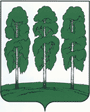 Администрация Березовского районаТЕРРИТОРИАЛЬНАЯ КОМИССИЯ ПО ДЕЛАМ НЕСОВЕРШЕННОЛЕТНИХ И ЗАЩИТЕ ИХ ПРАВ628140,ул. Астраханцева, 54, пгт. Березово, Ханты-Мансийский автономный округ - Югра, Тюменская область Тел.(34674) 2-12-68 Факс.(34674) 2-18-71 П О С Т А Н О В Л Е Н И Е